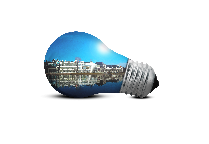 Bestilling/oppsigelse strømVENI Metering AS, Pb 7036 Bedriftssenteret, 3007 DRAMMENBestilling/oppsigelse strømVENI Metering AS, Pb 7036 Bedriftssenteret, 3007 DRAMMENBestilling/oppsigelse strømVENI Metering AS, Pb 7036 Bedriftssenteret, 3007 DRAMMENBestilling/oppsigelse strømVENI Metering AS, Pb 7036 Bedriftssenteret, 3007 DRAMMENFlytter ut:Flytter ut:Flytter ut:Flytter ut:Firmanavn (flytter ut)Foretaksnr/FødselsnummerForetaksnr/FødselsnummerKontaktpersonAnleggsadresseAnleggsadresseAnleggsadresseTelefonAdresse for opphørsregningAdresse for opphørsregningAdresse for opphørsregningPostnr/StedMålernummerAvbestiller fra datoAvbestiller fra datoEvtDato og signaturDato og signaturUnderskrift bekreftes (BLOKKBOKSTAVER)Underskrift bekreftes (BLOKKBOKSTAVER)Flytter inn:Flytter inn:Flytter inn:Flytter inn:Firmanavn (flytter inn)Foretaksnr/FødselsnummerForetaksnr/FødselsnummerKontaktpersonE-postadresseE-postadresseE-postadresseTelefon/mobilAnleggsadresseAnleggsadresseAnleggsadressePostnr/StedFakturaadresseFakturaadresseFakturaadressePostnr/Sted      Giro                                    Fakturavarsling på e-post                 B2B/E2B                                                                                                                                   E-postadresse:               Giro                                    Fakturavarsling på e-post                 B2B/E2B                                                                                                                                   E-postadresse:               Giro                                    Fakturavarsling på e-post                 B2B/E2B                                                                                                                                   E-postadresse:                                 EHFMålernummerBestiller fra datoBestiller fra datoEvtMålerstand er ikke nødvendig da vi har automatisk avleste målere.Veni Metering AS videreformidler et gunstig spotprodukt, uten fastbeløp og ingen bindningstid. Leveringsvilkår Se Spørsmål og svar www.venimetering.no Har du spørsmål? Kontakt oss på post@venimetering.no  eller på telefon 32 24 22 30 så hjelper vi deg. Fakturering skjer etterskuddsvis månedlig, Målerstand er ikke nødvendig da vi har automatisk avleste målere.Veni Metering AS videreformidler et gunstig spotprodukt, uten fastbeløp og ingen bindningstid. Leveringsvilkår Se Spørsmål og svar www.venimetering.no Har du spørsmål? Kontakt oss på post@venimetering.no  eller på telefon 32 24 22 30 så hjelper vi deg. Fakturering skjer etterskuddsvis månedlig, Målerstand er ikke nødvendig da vi har automatisk avleste målere.Veni Metering AS videreformidler et gunstig spotprodukt, uten fastbeløp og ingen bindningstid. Leveringsvilkår Se Spørsmål og svar www.venimetering.no Har du spørsmål? Kontakt oss på post@venimetering.no  eller på telefon 32 24 22 30 så hjelper vi deg. Fakturering skjer etterskuddsvis månedlig, Målerstand er ikke nødvendig da vi har automatisk avleste målere.Veni Metering AS videreformidler et gunstig spotprodukt, uten fastbeløp og ingen bindningstid. Leveringsvilkår Se Spørsmål og svar www.venimetering.no Har du spørsmål? Kontakt oss på post@venimetering.no  eller på telefon 32 24 22 30 så hjelper vi deg. Fakturering skjer etterskuddsvis månedlig, Dato og signatur juridisk eierDato og signatur juridisk eierUnderskrift bekreftes (BLOKKBOKSTAVER)Underskrift bekreftes (BLOKKBOKSTAVER)